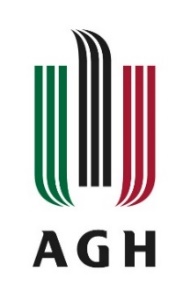 FORMULARZ ZGŁOSZENIOWY NA STUDIA PODYPLOMOWE W ROKU AKADEMICKIM ………… /………….............................................................................................................................................   (nazwa studiów podyplomowych)..............................................................................................................................................(nazwa wydziału/jednostki organizacyjnej AGH)Imię (imiona) .........................................................................................................Nazwisko ...............................................................................................................Nazwisko rodowe ....................................................................................................Płeć: Kobieta / Mężczyzna*Data urodzenia .......................................................................................................Miejsce urodzenia ...................................................................................................PESEL ....................................................................................................................w przypadku braku nr PESEL ....................................................................................      (rodzaj, numer, kraj wydania dokumentu tożsamości)Kraj obywatelstwa ...................................................................................................Adres zamieszkania .................................................................................................Adres do korespondencji ..........................................................................................Adres e-mail ..........................................................................................................Numer telefonu ......................................................................................................Miejsce uzyskania świadectwa dojrzałości: Polska / poza Polską*  Wykształcenie ........................................................................................................        (nazwa szkoły wyższej, rok jej ukończenia)Tytuł zawodowy ......................................................................................................     W razie nagłego wypadku zawiadomić** ....................................................................................              (imię i nazwisko, numer telefonu)Poświadczam własnoręcznym podpisem prawdziwość danych zamieszczonych w niniejszym formularzu..........................................                                            ..........................................(miejscowość i data)                                                                          (czytelny podpis) ZGODA NA PRZETWARZANIE DANYCH OSOBOWYCHNa podstawie art. 7 Rozporządzenia Parlamentu Europejskiego i Rady (UE) nr 2016/679 z dnia 27 kwietnia 2016 r. 
w sprawie ochrony osób fizycznych w związku z przetwarzaniem danych osobowych i w sprawie swobodnego przepływu takich danych oraz uchylenia dyrektywy 95/46/WE (ogólne rozporządzenie o ochronie danych), [Dz. U. UE. 
L. 2016.119.1 z dnia 4 maja 2016r.] zwanego dalej RODO, wyrażam zgodę na przetwarzanie moich danych osobowych w celu:otrzymywania informacji o świadczonych przez administratora usługach edukacyjnych*;otrzymywania informacji o wydarzeniach, konkursach, konferencjach, ankietach, prowadzonych kampaniach promocyjnych reklamowych i innych działaniach marketingowych związanych z działalnością Administratora*.Jednocześnie oświadczam, że zapytanie o zgodę zostało mi przedstawione w wyraźnej i zrozumiałej formie oraz zostałem/am poinformowany/na o możliwości wycofania zgody w każdym czasie, a także o możliwości jej rozliczalności. Cofnięcie zgody na przetwarzanie nie będzie miało wpływu na zgodność z prawem przetwarzania, którego dokonano na podstawie zgody przed jej cofnięciem. *  niepotrzebne skreślić             Informacja o przetwarzaniu danych osobowychAdministratorem Pani/Pana danych osobowych jest Akademia Górniczo-Hutnicza im. Stanisława Staszica 
w Krakowie, al. A. Mickiewicza 30, 30-059 Kraków;Dane kontaktowe Inspektora Ochrony Danych Osobowych: e-mail: iodo@agh.edu.pl, tel.: 12 617 53 25;Pani/Pana dane osobowe przetwarzane będą w celu realizacji procesu rekrutacji na studia podyplomowe 
w AGH, a w razie przyjęcia na studia w celu obsługi, realizacji i archiwizacji toku studiów na podstawie obowiązujących przepisów prawa (art. 6 ust. 1 lit. c RODO), a w szczególności Ustawy z dnia 20 lipca 2018 r. Prawo o szkolnictwie wyższym i nauce (Dz. U. z 2018 r. poz. 1668 z późn. zm.);Pani/Pana dane osobowe będą również przetwarzane na podstawie Pani/Pana zgody – (art. 6 ust. 1 lit. 
a RODO) w zakresie i dla celów określonych w oświadczeniu zgody;odbiorcami Pani/Pana danych osobowych mogą być podmioty świadczące na rzecz AGH usługi informatyczne i administracyjne. Pani/Pana dane osobowe mogą być przekazywane organom państwowym, organom ochrony prawnej (Policja, Prokuratura, Sąd) lub organom samorządu terytorialnego w związku 
z prowadzonym postępowaniem;Pana/Pani dane osobowe będą przetwarzane wyłącznie przez okres niezbędny do realizacji celów przetwarzania danych osobowych tj. przez okres wynikający z prawa wewnętrznego AGH – Jednolitego Rzeczowego Wykazu Akt oraz z przepisów prawa powszechnie obowiązującego;posiada Pani/Pan prawo do żądania od Administratora dostępu do swoich danych oraz prawo ich sprostowania, usunięcia, ograniczenia przetwarzania, prawo wniesienia sprzeciwu wobec przetwarzania 
w przypadkach i na warunkach określonych w RODO; ma Pani/Pan prawo wniesienia skargi do Prezesa Urzędu Ochrony Danych Osobowych, gdy uzna Pani/Pan, iż przetwarzanie danych osobowych Pani/Pana dotyczących narusza przepisy RODO;Pani/Pana dane osobowe nie będą podlegały zautomatyzowanym procesom podejmowania decyzji, w tym profilowaniu;Pani/Pana dane osobowe nie będą przekazywane państwom trzecim lub organizacjom międzynarodowympodanie przez Panią/Pana danych osobowych jest dobrowolne, ale niezbędne do realizacji procesu rekrutacji oraz właściwego dokumentowania toku studiów. ...................................                                 …………………………………………………………………    	  (miejscowość i data)                                                                 (podpis osoby składającej formularz) 